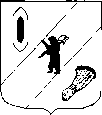 АДМИНИСТРАЦИЯ  ГАВРИЛОВ-ЯМСКОГОМУНИЦИПАЛЬНОГО  РАЙОНАПОСТАНОВЛЕНИЕ21.01.2016   № 40Об утверждении  муниципальногозадания на выполнение  муниципальныхуслугВ соответствии со статьей 69.2 Бюджетного кодекса Российской Федерации, постановлением Администрации Гаврилов - Ямского муниципального района от 30.10.2015 № 1225  «Об утверждении Порядка формирования  муниципального  задания  на  оказание  муниципальных  услуг (выполнение  работ)  в  отношении  муниципальных  учреждений  Гаврилов-Ямского  муниципального  района и финансового обеспечения выполнения муниципального задания»,  статьей   26 Устава Гаврилов-Ямского муниципального района,АДМИНИСТРАЦИЯ  МУНИЦИПАЛЬНОГО  РАЙОНА  ПОСТАНОВЛЯЕТ:     1. Утвердить муниципальное задание на выполнение муниципальных услуг  для МАУ «Редакция районной газеты «Гаврилов-Ямский вестник» и местного телевещания»  на 2016 год (Приложение).      2. Постановление разместить  на официальном сайте Администрации муниципального района в сети Интернет. 3. Контроль за исполнением  постановления возложить на  первого заместителя Главы Администрации муниципального района  Забаева А.А. 4.Постановление вступает в силу  с момента  подписания и  распространяется  на  правоотношения возникшие с  01.01.2016 г.И.о. Главы Администрациимуниципального района –первый заместительГлавы Администрациимуниципального района                                                 А.А.Забаев                                                                                                                                           Приложение к  постановлению                                                                                                                                           Администрации  Гаврилов-Ямского                                                                                                                                           муниципального  района                                                                                                                                           от   21.01.2016   № 40МУНИЦИПАЛЬНОЕ ЗАДАНИЕ МАУ Редакция  районной газеты «Гаврилов-Ямский  вестник»  и  местного  телевещания на выполнение работ   на  2016 год и на плановый период     2017-2018  годы Основные виды деятельности муниципального учреждения:Часть 1. Сведения об оказываемых муниципальных услугахРаздел ___Показатели качества муниципальной услугиПоказатели объема муниципальной услуги3) Сведения о платных услугах в составе задания4)  Порядок оказания муниципальной услуги (перечень и реквизиты НПА, регулирующих порядок оказания муниципальной услуги)             Часть 2. Сведения о выполняемых работах  «Учреждение  работы  не  выполняет»Раздел ___Показатели качества работыПоказатели объема работы Требования к условиям, порядку и результатам выполнения работ___________________________________________________________________________________________________________________________________________________________________________________________________________________________________________________________________________________________________________________________________________________________________________Часть 3. Прочие сведения о муниципальном задании             Часть 2. Сведения о выполняемых работах  «Учреждение  работы  не  выполняет»Раздел ___Показатели качества работыПоказатели объема работы№ п/пКод ОКВЭДНаименование вида деятельности1.22.1;22.12;22.11;22.11.1;22.11.2;22.11.3;22.13;22.15;22.2;22.22Издательская  Наименование муниципальной услугиОсуществление  издательской деятельностиКод услуги по базовому (отраслевому) перечню14.001.0Категории потребителей муниципальной услуги   Физические  лица, органы  местного  самоуправления, государственные  и  муниципальные  учреждения, юридические  лица, органы  государственной  власти.Уникальный номер реестровой записиСодержание муниципальной услугиУсловия (формы) оказания муниципальной услугиПоказатели качества муниципальной услугиПоказатели качества муниципальной услугиЗначение показателя качества муниципальной услугиЗначение показателя качества муниципальной услугиЗначение показателя качества муниципальной услугиУникальный номер реестровой записиСодержание муниципальной услугиУсловия (формы) оказания муниципальной услугинаименование показателяединица измерения 2016 год 2017 год 2018 год 123456787830023314001000400000001005100103газетыпечатнаяСоблюдение  графика  выхода и  производства  периодического печатного  издания раз в  неделю1117830023314001000400000001005100103газетыпечатная7830023314001000400000001005100103газетыпечатная7830023314001000400000001005100103газетыпечатнаяДопустимые (возможные)  отклонения  от  установленных  показателей качестваДопустимые (возможные)  отклонения  от  установленных  показателей качестваДопустимые (возможные)  отклонения  от  установленных  показателей качестваДопустимые (возможные)  отклонения  от  установленных  показателей качества%Уникальный номер реестровой записиСодержание муниципальной услугиУсловия (формы) оказания муниципальной услугиПоказатели объема муниципальной услугиПоказатели объема муниципальной услугиЗначение показателя объема муниципальной услугиЗначение показателя объема муниципальной услугиЗначение показателя объема муниципальной услугиУникальный номер реестровой записиСодержание муниципальной услугиУсловия (формы) оказания муниципальной услугинаименование показателяединица измерения 2016 год 2017 год 2018 год 123456787830023314001000400000001005100103газетыпечатнаяколичество  печатных страницшт.1401401407830023314001000400000001005100103газетыпечатная7830023314001000400000001005100103газетыпечатная7830023314001000400000001005100103газетыпечатнаяДопустимые (возможные)  отклонения  от  установленных  показателей объемаДопустимые (возможные)  отклонения  от  установленных  показателей объемаДопустимые (возможные)  отклонения  от  установленных  показателей объемаДопустимые (возможные)  отклонения  от  установленных  показателей объема%Уникальный номер реестровой записиСодержание муниципальной услугиУсловия (формы) оказания муниципальной услугиРеквизиты НПА, устанавливающего размер платы (цену, тариф) либо порядок ее (его) установленияРеквизиты НПА, устанавливающего размер платы (цену, тариф) либо порядок ее (его) установленияПредельный размер платы (цена, тариф)Предельный размер платы (цена, тариф)Предельный размер платы (цена, тариф)Среднегодовой размер платы (цена, тариф)Среднегодовой размер платы (цена, тариф)Среднегодовой размер платы (цена, тариф)Уникальный номер реестровой записиСодержание муниципальной услугиУсловия (формы) оказания муниципальной услугиНаименование НПА (вид НПА, принявший орган, название)Дата, № НПА20__ год 20__ год 20__ год 20__ год 20__ год 20__ год 1234567891011Уникальный номер реестровой записиСодержание муниципальной услугиУсловия (формы) оказания муниципальной услугиРеквизиты НПА, регулирующего порядок оказания муниципальной услуги)Реквизиты НПА, регулирующего порядок оказания муниципальной услуги)Уникальный номер реестровой записиСодержание муниципальной услугиУсловия (формы) оказания муниципальной услугиНаименование НПА (вид НПА, принявший орган, название)Дата, № НПА123457830023314001000400000001005100103газетыпечатнаяФедеральный  закон  «Об  общих  принципах  организации  местного  самоуправления в РФ»от 06.10.2003№ 131-ФЗ7830023314001000400000001005100103газетыпечатнаяФедеральный  закон «Об  автономных  учреждениях»от 03.11.2006№  174-ФЗ7830023314001000400000001005100103газетыпечатнаяЗакон  Российской  Федерации «О  средствах  массовой  информации»от  27.12.1991№  2124-17830023314001000400000001005100103газетыпечатнаяПостановление Администрации  Гаврилов-Ямского  муниципального  района « Об  утверждении  Базовых  требований  к  качеству  услуги, оказывыемой муниципальным  автономным  учреждением  Гаврилов – Ямского  муниципального  района «Редакция  районной  газеты «Гаврилов-Ямский  вестник» и  местного  телевещания»от  24.12.2015№  1491Наименование работыКод работы по базовому (отраслевому) перечнюКатегории потребителей работы   Уникальный номер реестровой записиСодержание работыУсловия (формы) выполнения работыПоказатели качества работыПоказатели качества работыЗначение показателя качества работыЗначение показателя качества работыЗначение показателя качества работыУникальный номер реестровой записиСодержание работыУсловия (формы) выполнения работынаименование показателяединица измерения 20__ год 20__ год 20__ год 12345678Допустимые (возможные)  отклонения  от  установленных  показателей качестваДопустимые (возможные)  отклонения  от  установленных  показателей качестваДопустимые (возможные)  отклонения  от  установленных  показателей качестваДопустимые (возможные)  отклонения  от  установленных  показателей качества%Уникальный номер реестровой записиСодержание работыУсловия (формы) выполнения работыПоказатели объема работыПоказатели объема работыЗначение показателя объема работыЗначение показателя объема работыЗначение показателя объема работыУникальный номер реестровой записиСодержание работыУсловия (формы) выполнения работынаименование показателяединица измерения 20__ год 20__ год 20__ год 12345678Допустимые (возможные)  отклонения  от  установленных  показателей объемаДопустимые (возможные)  отклонения  от  установленных  показателей объемаДопустимые (возможные)  отклонения  от  установленных  показателей объемаДопустимые (возможные)  отклонения  от  установленных  показателей объема%№ п\пНаименованиеТребованияТребованияОснования для приостановления выполнения муниципального заданиявнесение  изменений  и  дополнений  в  нормативно-правовые  акты, соглашения, регламентирующие  оказание  муниципальных  услуг;нарушение  требований  пожарной  безопасности.внесение  изменений  и  дополнений  в  нормативно-правовые  акты, соглашения, регламентирующие  оказание  муниципальных  услуг;нарушение  требований  пожарной  безопасности.2Основания для досрочного прекращения выполнения муниципального заданияреорганизация,  либо  ликвидация  учреждения;исключение  из  ведомственного перечня  услуг  и  работ  Администрации  Гаврилов-Ямского  муниципального  района;нарушение  требований  закона РФ  о  СМИ.реорганизация,  либо  ликвидация  учреждения;исключение  из  ведомственного перечня  услуг  и  работ  Администрации  Гаврилов-Ямского  муниципального  района;нарушение  требований  закона РФ  о  СМИ.3Порядок контроля учредителем выполнения муниципального задания Формы контроляПериодичность3Порядок контроля учредителем выполнения муниципального задания Бухгалтерский  баланс              1  раз  за   год3Порядок контроля учредителем выполнения муниципального задания План  финансово-хозяйственной  деятельности         1  раз  за   год4Требования к отчетности о выполнении муниципального заданияотчет  о  выполнении  муниципального  заданияотчет  об  исполнении  муниципального задания  по  итогам  года  и  об  использовании  закрепленного  за  ним  имуществаотчет  о  выполнении  муниципального  заданияотчет  об  исполнении  муниципального задания  по  итогам  года  и  об  использовании  закрепленного  за  ним  имущества4.1.Периодичность  представления  отчетов  о  выполнении муниципального заданияежеквартально;за  год.ежеквартально;за  год.4.2. Сроки представления отчетов о выполнении муниципального заданиядо 15  числа  месяца, следующего  за  отчетным  кварталом;до  15 января,  следующего  за  отчетным  годом.до 15  числа  месяца, следующего  за  отчетным  кварталом;до  15 января,  следующего  за  отчетным  годом.4.3.Дополнительные формы отчетности о выполнении муниципального задания4.4. Иные требования к отчетности о выполнении муниципального задания5Иные требования, связанные с выполнением муниципального заданияНаименование работыКод работы по базовому (отраслевому) перечнюКатегории потребителей работыУникальный номер реестровой записиСодержание работыУсловия (формы) выполнения работыПоказатели качества работыПоказатели качества работыПоказатели качества работыПоказатели качества работыПоказатели качества работыПоказатели качества работыПоказатели качества работыУникальный номер реестровой записиСодержание работыУсловия (формы) выполнения работынаименование показателяединица измеренияутверждено в муниципальном задании на годисполнено на отчетную датудопустимое (возможное) отклонениеотклонение, превышающее допустимое (возможное) значениепричина отклонения12345678910Уникальный номер реестровой записиСодержание работыУсловия (формы) выполнения работыПоказатели объема работыПоказатели объема работыПоказатели объема работыПоказатели объема работыПоказатели объема работыПоказатели объема работыПоказатели объема работыУникальный номер реестровой записиСодержание работыУсловия (формы) выполнения работынаименование показателяединица измеренияутверждено в муниципальном задании на годисполнено на отчетную датудопустимое (возможное) отклонениеотклонение, превышающее допустимое (возможное) значениепричина отклонения12345678910УТВЕРЖДАЮ____________________________________(руководитель учреждения)_____________ _______________________   (подпись)                                       (ФИО)МП                         "__" __________ 20__ г.СОГЛАСОВАНО___________________________(должностное лицо учредителя)   _____________ _______________________   (подпись)                                       (ФИО)"__" __________ 20__ г.